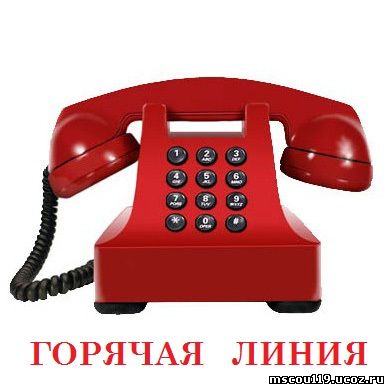 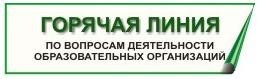 Порядок работы телефона «Горячей линии» по противодействию коррупции.         В соответствии с приказом Министерства общего и профессионального образования Ростовской области от 28.04.2012г. № 363 «О работе телефона «горячей линии», с целью повышения эффективности работы по противодействию коррупции в сфере образования Цимлянского района, организована работа «горячей линии»:- Аппарат телефона «горячей линии» установлен в отделе образования Администрации Цимлянского района (кабинет     № 16),  расположенном по адресу:г. Цимлянск, ул. Ленина, 24телефон «горячей линии» - 8(86391)2-23-29.  Приём обращений граждан по телефону «горячей линии» осуществляется ежедневно (кроме праздничных дней):Понедельник – четверг: с 8.00 час. до 17.00 час.;Пятница: с 8.00 час. до 16.00 час.- Министерство общего и профессионального образования Ростовской области:8(863)240-41-91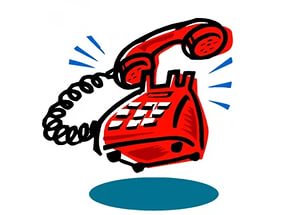 